SPAN Spring Meeting 2018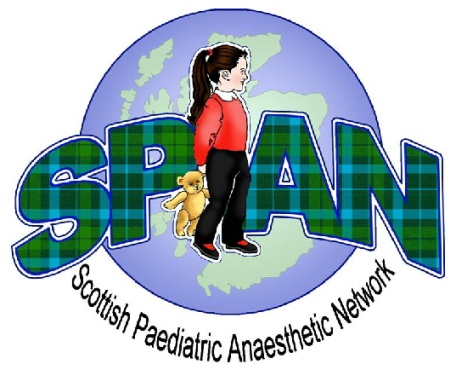 Provisional ProgrammeFriday 24th April 2018Royal College of Surgeons, Edinburgh09:00 – 09:25		Registration and Coffee09:25 – 09:30		Welcome									09:30 – 10:15		Fasting guidelines for paediatrics, updated APA guidance		Sumit Das, Oxford10:15 – 11:00 		Pre-assessment of children for paediatric anaesthesia		Suzanne Boyle11:00 – 11:30		Coffee and Poster Presentations11:30 – 12:00		Paediatric refresher attachment, the DGH perspective		KayAnn Dell	12:00 – 12:30		Paediatric refresher attachment, the tertiary perspective		Graham Wilson12:30 – 13:30		Lunch13:30 – 14:00		Trainee Presentations							Chair: Laura Jack14:00 – 14:15		Report: Visit to Birmingham Children’s hospital			Charlotte Heath	14:15 – 14:45		Annual General Meeting						Chair: John Rutherford14.15 - 14.45		Trainee session							Laura Jack14:45 – 15:15		Coffee15:15 – 16:15		Who should consent for MRI?  The paediatrician, radiologist or anaesthetist? A panel discussion.						  Kamath Tallur, Susie Goodwin, Colin Young tbc16:15 – 16:30		APRICOT: the UK data							John RutherfordAccredition of this meeting for CPD recognition is being applied to the RCoA